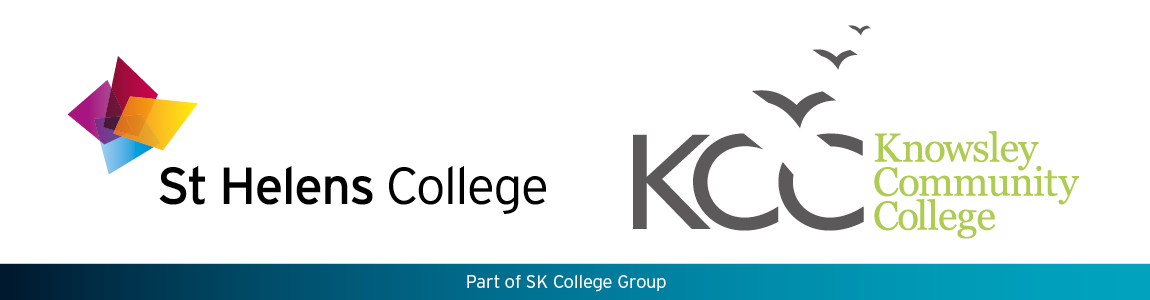 JOB DESCRIPTIONPOST	:	Lecturer in PlumbingDEPARTMENT/FACULTY	:	Construction, Smart Utilities & The EnvironmentRESPONSIBLE TO	:	Head of Faculty (HOF)POST OBJECTIVE:To provide high quality education, training and skills to college students and clients in order to meet the Colleges mission, aims and objectives. As a Lecturer you will be responsible for the co-ordination and delivery of teaching / training / assessment on the courses that you teach and accountable to the HOF for the academic and professional standards, performance and outcomes of the HE/FE/ Work-based courses on which you teach.MAIN DUTIES AND RESPONIBILITIES:To teach an appropriate timetable as directed by College policyTo provide good or better teaching, learning and assessment for students and clients as directed by the timetableTo be accountable to the Head of Faculty for academic and professional standards, success rates, value added, higher grade profile, teaching observation grades, student / client satisfaction, inspection and self-assessment grades on the courses on which you teachTo contribute to the students’ personal development enforcing the Learning Standards at all times, acting as a role model and developing students’ employability skillsTo listen and act on the Student VoiceTo be a Programme Manager as appropriate and ensure all aspects of programme management are undertaken, including admissions support, interviewing, enrolment, registers, monitoring student progress, assessment and post programme destination To complete programme documentation in accordance with College policy, including electronic registersTo ensure that all students are enrolled and that all student records are accurate and up to dateTo be a Personal Tutor for groups of students working closely with other Personal Tutors and Pastoral Care Leaders in respect of pastoral care policiesTo have a disciplinary role in respect of students which will include attendance at disciplinary meetings if requiredTo assist the Curriculum Leader and HOF in being ready for a successful short-notice OFSTED inspection at all times To support the HOF, the Team and cross-college staff in terms of Quality Improvement, including self- assessmentTo ensure information and data is accurate and fit for purpose To contribute to planning processesTo be an effective member of the teamTo participate in Departmental and College marketing and promotional activityADDITIONAL TASKS:To comply with the College Group’s Professional and Academic Standards at all timesTo provide education and training in a learning environment approved by the institution.To undertake essential and role-related activities/CPDTo ensure full compliance with all related College Group policies and procedures.To work within College Group policies on Health & Safety and Equal Opportunities.To comply with the College Group’s Safeguarding and whistleblowing policies and procedures.To undertake any other duties required by the line manager.To comply with the College Group’s Performance Management Framework, ensuring that all direct reports have agreed targets and objectives in place which are regularly monitored, enabling direct report to meet ambitious College Group targets. This job description is not intended to be exhaustive but to indicate the main responsibilities of the post and may be amended from time to time.This post is not exempt from the Rehabilitation of Offenders Act 1974PERSON SPECIFICATIONREFESSENTIALDESIRABLEHOW IDENTIFIEDPhysicalSmart appearancePersonable mannerJob and Medical History from application form and references.  Performance in interview process.QualificationsLevel 3 qualification in relevant field Cert Ed or PGCE teaching qualification (or equivalent) or willing to achieve within set period from appointmentGCSE English & Maths (A-C)A1 Assessors Award or willing to achieve within set period from appointmentV1 Internal verifier Award or willing to achieve within set period from appointmentFormal possession of an appropriate qualification to be verified at interview or from records. Original certificates shown to HR and copies taken.Interview.ExperienceRelevant industry experiencePrevious teaching experienceExperience of working with 16 to 18 year oldsTeaching, training or experience of confidently delivering to an audienceTeaching in FE, including young people and adultsKnowledge of awarding bodies requirementsPast employment activity record and application form. Performance on related selection methods, e.g. presentation, group discussion. Interview.TrainingEvidence of Continuous Professional DevelopmentPast training history from application form and records.  Selection process by demonstration of ability to display knowledge and skills at the interview. Certificates.Special KnowledgeKnowledge and ability to teach within specialised areaExcellent knowledge of current developments within the relevant sector/industryQualification held and original certificate shown to HR.Demonstration of ability to display knowledge and skills at the interview.CircumstancesFlexible approach to working hours including evening and weekend work as requiredWilling to undertake offsite visits as requiredTo work within the College’s safeguarding and whistleblowing policies & procedures to promote the welfare and protection of children, young people & vulnerable adultsEnsuring candidates are aware of these requirements from the job description.  Applications form details and interview. Recruitment checks.References.DispositionAbility to lead programmesAbility to engage and motivate learnersEnthusiasm for subject & teachingAbility to work diligently in all aspects of roleOrganisational skillsProactive team memberHighly self-motivatedAbility to work under pressure and meet tight deadlines/targetsAbility to work to quality standardsAbility to work on own initiativeAbility to liaise effectively with people of all agesAbility to interact with and engage employers and to take part in curriculum developmentInterview, recruitment checks and references including current employer and relevant to post.Practical and Intellectual skillsExcellent communication & presentation skillsGood interpersonal skillsConfident speaker to groupsApproachableDiplomacy, honesty and reliabilityExcellent organisational skillsExcellent customer service skillsGood administration skillsGood IT skillsPerformance in related selection process e.g. exercises, group discussion, problem solving, questions etc.Legal RequirementsDBS Clearance on appointmentApplication form and interview questioning and references.